(MT03)   –  [AR]    Themen Texte  /  مواضيع النصوص        Muttersprache  /  اللغة الأم   Höre dir die Wörter an (MP3) .. استمع للكلمات (MP3) ..zum Text Muttersprache  /  إلى لغة النص الأم zurück zu Teil 1 / العودة إلى الجزء 1richtiges Schreiben  
die Rechtschreibungالكتابة الصحيحةالتهجئةsprechen  –  die Aussprechenالكلام - التصريحاتdie Schriftsprache اللغة المكتوبةeinheitlich  –  die Einheit زي موحد - الوحدةder Sprachraum مساحة اللغةdie Fremdsprache لغة اجنبيةgrundlegend أساسيetwas ist nicht verhandelbar شيء غير قابل للتفاوضdie Volksgruppeالمجموعة العرقيةfähig sein  –  die Fähigkeit لتكون قادرة - القدرةauszeichnen  –  die Auszeichnung الجائزة - الجائزةcharakterisieren  –  der Charakterلتمييز - الشخصيةvollwertig  –  minderwertig كامل - أدنىder Schriftsteller الكاتب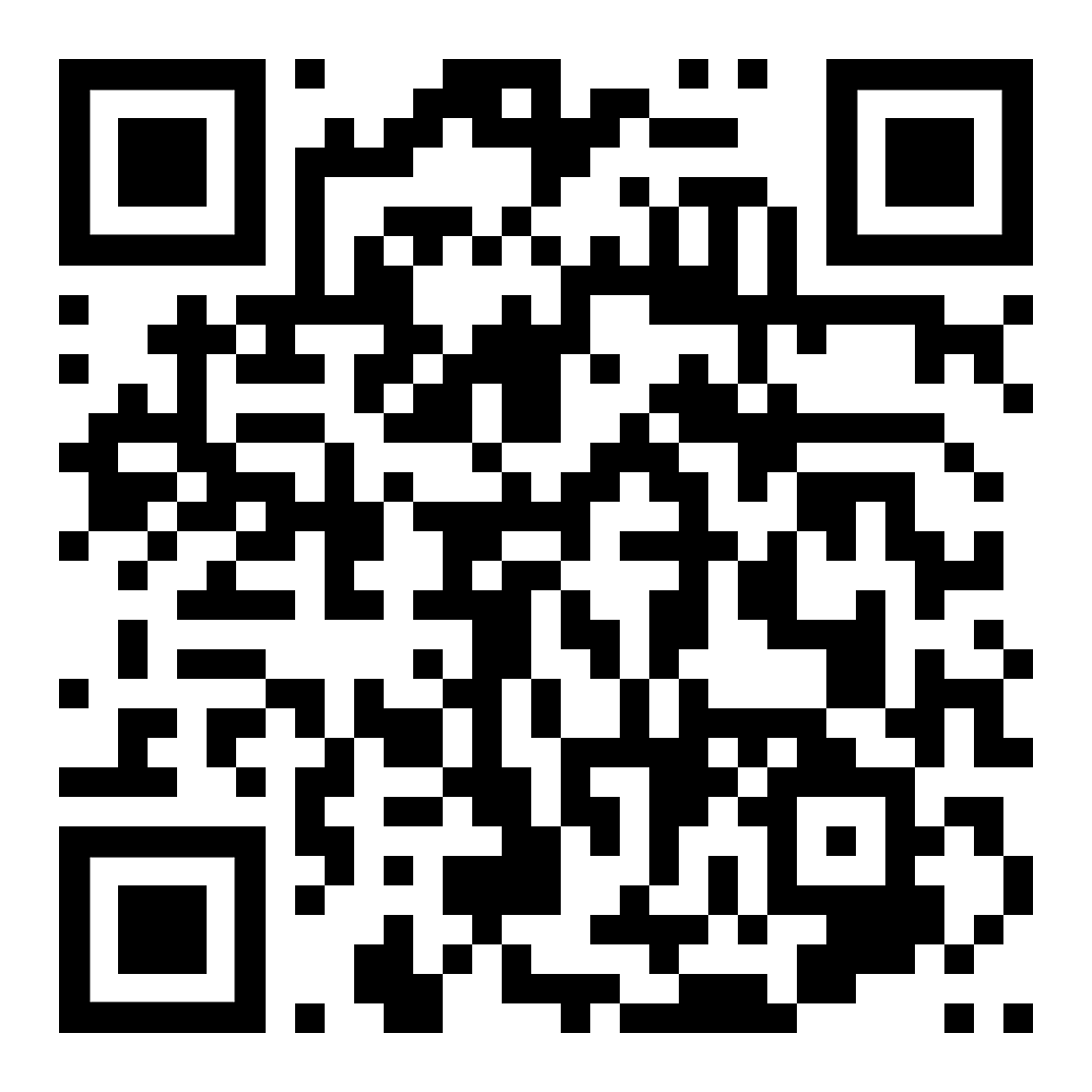 diese Seite  /  هذه الصفحة https://www.kleine-deutsch-hilfe.at/MT03_AR.htm ما هي الكلمة في اللغة العربية؟richtiges Schreiben  
die Rechtschreibungsprechen  –  die Aussprechendie Schriftsprache einheitlich  –  die Einheit der Sprachraum die Fremdsprache grundlegend etwas ist nicht verhandelbar die Volksgruppefähig sein  –  die Fähigkeit auszeichnen  –  die Auszeichnung charakterisieren  –  der Charaktervollwertig  –  minderwertig der Schriftsteller Wie heißt das Wort auf Deutsch?الكلام - التصريحاتاللغة المكتوبةزي موحد - الوحدةمساحة اللغةلغة اجنبيةأساسيشيء غير قابل للتفاوضالمجموعة العرقيةلتكون قادرة - القدرةالجائزة - الجائزةلتمييز - الشخصيةكامل - أدنىالكاتبالكلام - التصريحات